Стефана Немање 14, Источно Ново Сарајево  тел:057/340-851; факс: 057/342-731Број:02-014-796/23.Датум 15.09. 2023. год.На основу члана17. став 4. Закона о студентском стандарду („Службени гласник Републике Српске“, број 34/8), члана 82, став 3. Закона о локалној  самоуправи . („Службени  гласник Републике Српске  “, број 97/16),   и члана 75. Статута града Источно Сарајево («Службене новине града Источно Сарајево», број 20/17 ),  и члана 3 .  Правилника о  додјели стипендија студентима другог и трећег циклуса студија број  02-022-3/22 од 31.03.2022.год («Службене новине града Источно Сарајево», број 4/22 од 05.04. 2022.године ),   градоначелник Града Источно Сарајево расписује:ЈАВНИ  КОНКУРСЗа  додјелу стипендија студентима другог и трећег циклуса студијаI             Расписује се Јавни  конкурс за  додјелу стипендија студентима другог и трећег циклуса студија јавних високошколских установа.  У буџету Града Источно Сарајево за 2023. годину за ову намјену планирано је 30.000 КМ (тридесетхиљадаконвертибилнихмарака). II            Општи и посебни   услови за  учешће на Јавном  конкурсу:             Право учешћа на Конкурсу имају редовни студенти  другог и трећег циклуса   студија са сталним пребивалиштем на подручју града Источно Сарајево  који студирају  на Универзитету Источно Сарајево, а потом и остали студенти Јавних високошколских установа Босне и Херцеговине/ Републике Српске и  Србије.           Студент другог циклуса  који конкурише за стипендију не може бити старији од 34   године,  односно студент трећег циклуса  не може  бити  старији од 38 година.   Изузетно од претходног става Градоначелник на приједлог комисије може донијети Одлуку  о додјели средстава  кандидатима који су старији од 34 односно 38 година  уколико се процијени  да су њихови радови  од посебног значаја за развој локалне заједнице.        Кандидати могу користити средства града Источно Сарајево у току више академских година.       Право конкурисања имају и студенти са обновљеном једном годином студија.        Приликом одабира кандидата који су конкурисали за стипендију предност ће имати  они  кандидати који се налазе у научно-наставном процесу.      Студенти који имају просјек оцјена већи од 9.00, а корисници су већ општинске стипендије могу бити корисници  и градске стипендије.III           Потребна документа :           Студенти који се  пријављују  на конкурс  дужни су   доставити доказе о испуњавању услова :Копију индекса  другог или трећег  циклуса Увјерење о  пребивалишту- не старије од шест мјесеци Извод из матичне књиге рођених.Потврду  установе о запослењу ако је кандидат запослен Кратку биографију. Доказ  о учешћу у наставнонаучном процесу (ако је кандидат запослен  на некој од       јавних високошколских установа).    Текући рачунIV            Конкурс остаје отворен 15 дана од дана објављивања у дневним новинама, односно на www.gradistocnosarajevo.net.           Непотпуне и неблаговремене пријаве неће се узимати у разматрање.          Пријава за Јавни конкурс подноси се у затвореној и запечаћеној коверти на адресу: Град Источно Сарајево – Одјељење за привреду и друштвене дјелатности, са назнаком „Јавни конкурс за  додјелу стипендија  студентима  другог и трећег циклуса за 2022/23год.“, Стефана Немање 14, 71123 Источно Ново Сарајево, а предаје се у пријемној канцеларији Града -Протокол, лично или поштом.						                   Г Р А Д О Н А Ч Е Л Н И К                                                                                                        Љубиша ЋосићРЕПУБЛИКА СРПСКАГРАД  ИСТОЧНО САРАЈЕВОГРАДОНАЧЕЛНИК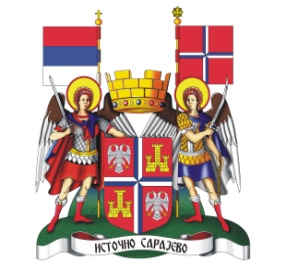 REPUBLIC OF SRPSKACITY  OF EAST SARAJEVOMAYOR